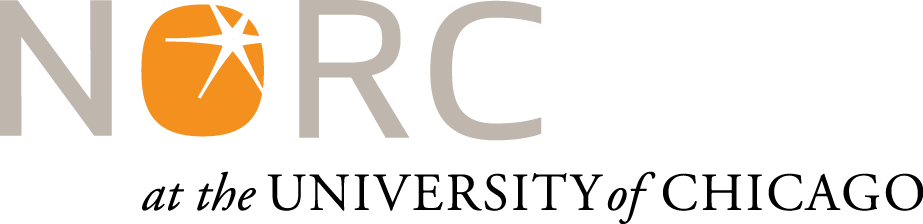 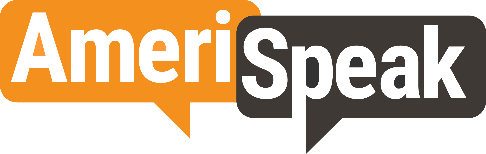 Form ApprovedOMB No: 0920-xxxxExp. Date: xx-xx-xxxx  Public Reporting burden of this collection of information is estimated at 15 minutes per response, including the time for reviewing instructions, searching existing data sources, gathering and maintaining the data needed, and completing and reviewing the collection of information.  An agency may not conduct or sponsor, and a person is not required to respond to a collection of information unless it displays a currently valid OMB control number.  Send comments regarding this burden estimate or any other aspect of this collection of information, including suggestions for reducing this burden to CDC/ATSDR Reports Clearance Officer, 1600 Clifton Road NW, MS D-74, Atlanta, GA  30333; Attn:  PRA (0920-xxxx).Standard demographic preloads:*These variables are populated as a pre-load when the panelists get sampled into the surveyStandard sample preloads
This survey will use the following RND_xx variables:Note, these are randomized in the script (NOT preloads)PHONE SCRIPTS[CATI - OUTBOUND]INTROHello, my name is $I. I'm calling from AmeriSpeak by NORC.  May I please speak with [FIRSTNAME]? [IF RESPONDENT IS AVAILABLE]Thank you for your continued participation in AmeriSpeak. I am calling to let you know that your next survey is available. The survey takes approximately [SURVEYLENGTH] minutes to complete. If you complete the survey, you will receive [INCENTWCOMMA] AmeriPoints for your time. We will keep all of your answers confidential. Shall we proceed?Great. As always, for quality assurance purposes, this call may be recorded or monitored. [CATI-INBOUND]INTROThank you for calling AmeriSpeak by NORC.  My name is $I.  How are you today?And are you calling to take your next survey?I just need to confirm that I'm speaking with [FIRSTNAME] [LASTNAME]. Is that you?Great. This survey takes approximately [SURVEYLENGTH] minutes to complete over the phone and you will earn [INCENTPOINTS] AmeriPoints for your time.  We will keep all of your answers confidential.  As always, for quality assurance purposes, this call may be recorded or monitored.Shall we proceed?[CATI-CALLBACK]CBINTROHello, my name is $I. I'm calling from AmeriSpeak by NORC.  We previously spoke with [FIRSTNAME] about completing an AmeriSpeak survey. Is [FIRSTNAME] available?   [IF RESPONDENT IS AVAILABLE]Hello, my name is $I, calling from AmeriSpeak by NORC. We previously spoke with you about completing an AmeriSpeak survey. Are you available now to continue? As always, for quality assurance purposes, this call may be recorded or monitored.[DISPLAY THIS AM LANGUAGE IF SurveyAccessEnd-CALLDATE>1 DAY][CATI-MISSED OUTBOUND, ANSWERING MACHINE]AM1Hello, this message is [FIRSTNAME] [LASTNAME].  I'm calling from AmeriSpeak from NORC to let you know that you have a survey waiting for you. The survey will take approximately [surveylength] minutes and you will receive [INCENTWCOMMA] AmeriPoints for your time.  Call us toll-free at 888-326-9424 and enter your PIN number, [MEMBER_PIN], to complete your survey and earn rewards. Thank you.[DISPLAY THIS AM LANGUAGE IF SurveyAccessEnd-CALLDATE>1 DAY][CATI-ANSWERING MACHINE MISSED APPOINTMENT CALLBACK]AMHARDHello, this message is for [FIRSTNAME] and I'm calling from AmeriSpeak from NORC. When we spoke previously, you requested that we call you back <at this time>.  I'm sorry that we've missed you.  We'll try to contact you again soon but please feel free to return our call any time at 888-326-9424 and enter your PIN number, [MEMBER_PIN], to complete your survey and earn rewards. Thank you.[DISPLAY THIS AM LANGUAGE IF SurveyAccessEnd-CALLDATE>1 DAY][CATI-ANSWERING MACHINE MISSED CALLBACK]AMSOFTHello, this message is for [FIRSTNAME]. I am calling from AmeriSpeak from NORC. We are calling you back to complete your AmeriSpeak survey.  Remember, you will earn rewards for completing this survey. I'm sorry that we've missed you.  We'll try to contact you again soon but please feel free to return our call any time at 888-326-9424 and enter your PIN number, [MEMBER_PIN], to complete this survey.  Thank you.[DISPLAY THIS AM LANGUAGE IF SurveyAccessEnd-CALLDATE=1 DAY][CATI-NEARING END OF FIELD, ANSWERING MACHINE]AMENDHello, this message is for [FIRSTNAME]. I'm calling from AmeriSpeak from NORC to let you know that a survey will be ending tomorrow. We’d love to hear from you so please call us toll-free at 888-326-9424 and enter your PIN number, [MEMBER_PIN], to complete your survey and earn rewards.   Thank you.Please include the following options for all questions:77 DON’T KNOW99 REFUSEDText shown includes programming language, interviewer script and interview instructions.Text shown in boxes includes researcher notes and should not be included in the programming.[START OF SURVEY]CREATE DATA-ONLY VARIABLE: QUAL1=Qualified Complete2=Not Qualified3=In progressAT START OF SURVEY COMPUTE QUAL=3 “IN PROGRESS”CDC Falls Tools Monthly Follow-up Survey DraftDate: 11/02/2016[DISPLAY – WINTRO_1]Thank you for agreeing to participate in our AmeriSpeak survey! To thank you for sharing your opinions, we will give you a reward of [INCENTWCOMMA] AmeriPoints after completing the survey. Remember, if you complete all of the Health and Stability Surveys including this survey, each monthly survey, and the final survey you will earn a bonus of [INCENTWCOMMA] AmeriPoints. As always, your answers are confidential.DISPLAY – FALLSFor purposes of this survey, you will be asked a series of questions about your health with a particular focus on falls.  If you have your Health and Stability Survey calendar and log nearby, it would be helpful to use that to complete the survey, but if it’s not available, please report on what you can remember. In this survey, a fall is being defined as an event that resulted in a person unintentionally coming to rest on the ground, floor, or other lower level.  Please keep this definition in mind as you complete the survey.[SP]Q1. How many falls have you had between [DROPDOWN LIST MONTH] [DROPDOWN LIST DATE] and [DROPDOWN LIST MONTH] [DROPDOWN LIST DATE]?RESPONSE OPTIONS:No fallsOne fallTwo falls3 or more fallsIF Q1=1,77,98,99 GO TO QFINAL1.[SHOW IF Q1=2,3,4] [GRID; SP]Q1A. Please tell us the date [INSERT IF Q1=2: of your fall] [INSERT IF Q1=3,4: for each of your falls].RESPONSE OPTIONS:[SHOW IF Q1=2] First fall [DROPDOWN LIST DATE][SHOW IF Q1=3] Second fall [DROPDOWN LIST DATE][SHOW IF Q1=4] Third fall [DROPDOWN LIST DATE][SHOW IF Q1=4] Fourth fall [DROPDOWN LIST DATE][SHOW IF Q1=4] Fifth fall [DROPDOWN LIST DATE][SHOW IF Q1=4] Sixth fall [DROPDOWN LIST DATE][SHOW IF Q1=4] Seventh fall [DROPDOWN LIST DATE][SHOW IF Q1=4] Eighth fall [DROPDOWN LIST DATE][SHOW IF Q1=4] Ninth fall [DROPDOWN LIST DATE][SHOW IF Q1=4] Tenth fall [DROPDOWN LIST DATE]EACH ITEM AT Q1A WILL RECEIVE Q2 THROUGH Q7 AND THE DATE ENTERED AT Q1A WILL PIPE INTO THAT QUESTION TEXT. [SHOW IF Q1=2,3,4]DISPLAY – FALL2Now let’s discuss the circumstances of your fall(s). [SPACE][SHOW IF Q1=3,4] I will repeat these questions for each fall you experienced within the time period specified.[SHOW IF Q1=2,3,4]LOOP FOR EACH ITEM WITH AN DATE ENTERED AT Q1A[IF FIRST ADMINISTRATION OF Q2-Q7 FOR Q1A=1] Let’s start with your first fall listed, which occurred on [INSERT DATE RESPONSE FROM Q1A=1].[IF SECOND OR MORE ADMINISTRATION OF Q2-Q7 FOR Q1A>1] Now, let’s discuss your next fall that occurred on [INSERT DATE RESPONSE FROM ASSOCAITED ITEM AT Q1A>1].[SHOW IF Q1=2,3,4][SP]Q4.What was the time of day of your fall on [DATE HERE]?RESPONSE OPTIONS:MorningAfternoonEveningOvernight[SHOW IF Q1=2,3,4][SP]Q5.What was the location of your fall on [DATE HERE]?RESPONSE OPTIONS:Inside of home, please specify: [TEXTBOX]Outside of home, please specify: [TEXTBOX]In community, please specify: [TEXTBOX][SHOW IF Q1=2,3,4][MP]Q7.What was the cause of your fall on [DATE HERE]? RESPONSE OPTIONS:TripSlipLoss of balanceKnees gave wayFaintedFeeling dizzyFeeling giddyAlcohol MedicationsFell out of bedPetsStairsOther, please specify: [TEXTBOX]77. Unknown[SHOW IF Q1=2,3,4][SP]Q2.Were you hurt or injured in the fall you experienced on [DATE HERE]?RESPONSE OPTIONS:Yes, please describe any injuries resulting from the fall: [TEXTBOX]No[SHOW IF Q1=2,3,4][MP]Q3.Did you receive medical care as a result of the fall you experienced on [DATE HERE]?RESPONSE OPTIONS:YesNoIF Q3 = 1, THEN ASK Q3A, ELSE GO TO QFINAL1Q3A.What kind of care did you receive? (Choose all that apply)Doctor’s visitEmergency Room (ER) visitHospitalizationSCRIPTING NOTES: PUT QFINAL1, QFINAL2, QFINAL3 in the same screen. [SINGLE CHOICE]QFINAL1. Thank you for your time today. Please be sure to use your Health and Stability Survey calendar and log to help you keep track of any falls you experience and respond to the next monthly survey. To help us improve the experience of AmeriSpeak members like yourself, please give us feedback on this survey. Please rate this survey overall from 1 to 7 where 1 is Poor and 7 is Excellent.[TEXT BOX] [Needs “no” option]QFINAL3. Do you have any general comments or feedback on this survey you would like to share?  If you would like a response from us, please email support@AmeriSpeak.org or call (888) 326-9424.RE-COMPUTE	QUAL=1 “COMPLETE”SET CO_DATE, CO_TIME, CO_TIMER VALUES HEREDISPLAY - ENDThank you for completing your monthly update survey for ______________.Those are all the questions we have. You have earned a reward of [INCENTWCOMMA] AmeriPoints for completing the survey. If you have any questions at all for us, you can email us at support@AmeriSpeak.org or call us toll-free at 888-326-9424. Let me repeat that again: email us at support@AmeriSpeak.org or call us at 888-326-9424. Thank you for participating in our new AmeriSpeak survey! Variable NameVariable TypeVariable LabelAGENumericAgeGENDERStringGenderRACETHNICITYNumericRace/ethnicityEDUCNumericEducationMARITALNumericMarital StatusEMPLOYNumericCurrent employment statusINCOMENumericHousehold incomeSTATEStringStateMETRONumericMetropolitan area flagINTERNETNumericHousehold internet accessHOUSINGNumericHome ownershipHOME_TYPENumericBuilding type of panelist’s residencePHONE_SERVICENumericTelephone service for the householdHHSIZENumericHousehold size (including children)HH01NumericNumber of HH members age 0-1HH25NumericNumber of HH members age 2-5HH612NumericNumber of HH members age 6-12HH1317NumericNumber of HH members age 13-17HH18OVNumericNumber of HH members age 18+Variable NameVariable TypeVariable LabelUsernameNumericAnalogous to Member_PINP_BatchNumericBatch Number (if only one assignment, then everyone will be 1)DialmodeNumericCATI Dialmode (predictive, preview, etc)P_LCSNumericLife cycle stage, 0=released but not touchedLANGStringSurvey language (EN, ES)Y_FCELLPStringS_RESNumericSurveylengthNumericEstimated length of surveySurveyIdNumericSurvey ID# in A4SIncentwcommaString1,000 or 2,000P_Hold01NumericPrevents dialing cases without phone numbersRND_xxAssociated survey QsRND_00RND_01RND_02RND_03RND_04RND_05RND_06DomainInstrument/SourceQuestion as written in instrumentFalls screener – falls historyFROP-Comhttp://www.1000livesplus.wales.nhs.uk/sitesplus/documents/1011/Falls-risk-for-older-people-community-setting-09.pdfNumber of falls in the past 12 months?
• No falls
• 1 fall
• 2 falls
• 3 or moreDomainInstrument/SourceQuestion as written in instrumentFalls historyDesigned for survey What is the date of your most recent fall in the past 12 months?DomainInstrument/SourceQuestion as written in instrumentFalls screener – falls history (circumstances)FROP-Com http://www.1000livesplus.wales.nhs.uk/sitesplus/documents/1011/Falls-risk-for-older-people-community-setting-09.pdfDescribe the circumstances of the most recent fall in the past 12 months.

Time of fall: AM / PMDomainInstrument/SourceQuestion as written in instrumentFalls screener – falls history (circumstances)FROP-Com http://www.1000livesplus.wales.nhs.uk/sitesplus/documents/1011/Falls-risk-for-older-people-community-setting-09.pdfLocation of fall: inside home / outside home / communityDomainInstrument/SourceQuestion as written in instrumentFalls screener – falls history (circumstances)FROP-Com http://www.1000livesplus.wales.nhs.uk/sitesplus/documents/1011/Falls-risk-for-older-people-community-setting-09.pdfCause of fall: trip / slip / loss of balance / knees gave way / fainted / feeling dizzy or giddy / alcohol or meds / fell out of bed / unknownDomainInstrument/SourceQuestion as written in instrumentFalls screener – falls historyFROP-Com http://www.1000livesplus.wales.nhs.uk/sitesplus/documents/1011/Falls-risk-for-older-people-community-setting-09.pdfWas an injury sustained in any of the fall/s in the past 12 months? (rate most severe injury due to a fall in the past 12 months)
• No
• Minor injury, did not require medical attention
• Minor injury, did require medical attention
• Severe injury (fracture, etc.)DomainInstrument/SourceQuestion as written in instrumentFalls screener – falls historyFROP-Com http://www.1000livesplus.wales.nhs.uk/sitesplus/documents/1011/Falls-risk-for-older-people-community-setting-09.pdfWas an injury sustained in any of the fall/s in the past 12 months? (rate most severe injury due to a fall in the past 12 months)
• No
• Minor injury, did not require medical attention
• Minor injury, did require medical attention
• Severe injury (fracture, etc.)PoorExcellent1234567